NAME ____________________________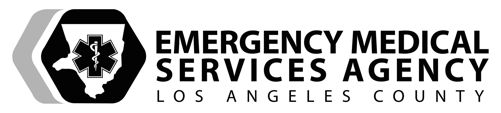 DATE _____/_____/_____SKILL PERFORMANCE EVALUATIONPATIENT ASSESSMENTPEDIATRIC LENGTH-BASED RESUSCITATION TAPECritical Actions are in BOLD and CAPITALIZED and are required for passing this skillLOS ANGELES COUNTY (DHS) POLICY REFERENCESMCG 1350, Pediatric PatientsPERFORMANCE OBJECTIVESDemonstrate competency in the use of a Pediatric Length Based Resuscitation Tape to determine color code, weight, drug dosages, and size of equipment for a pediatric patient.EQUIPMENTSimulated pediatric patient or infant/child manikin, Pediatric Length Based Resuscitation Tape, goggles, masks, gown, gloves.SCENARIO:   EXAMINER(S):EXAMINER(S):Attempt:    1st    2nd   3rd (final)PREPARATION AND SCENE SIZE UP PREPARATION AND SCENE SIZE UP PREPARATION AND SCENE SIZE UP PREPARATION AND SCENE SIZE UP PREPARATION AND SCENE SIZE UP PREPARATION AND SCENE SIZE UP Skill Component Skill Component Skill Component Yes No Comments Establishes standard precautions Establishes standard precautions Establishes standard precautions Performs scene size-upPerforms scene size-upPerforms scene size-upPROCEDUREPROCEDUREPROCEDUREPROCEDUREPROCEDUREPROCEDURESkill ComponentSkill ComponentYesNoCommentsPOSITIONPATIENTPlaces the pediatric patient supine on a flat surface PREPARE TAPEUnfolds the tape next to the patient with multi-colored strips and kg markings facing up and visiblePREPARE TAPEProperly aligns the correct end of the tape with the top of the head MEASURE PATIENTHolding the tape in position, stretches it out along the full length of patient, stopping at the heel of the footMEASURE PATIENTVerifies tape is stretched out smooth and flat and remains correctly positioned evenly with both top of head and heel of footIDENTIFY COLORCODE & WEIGHTCorrectly identifies and verbalizes:                                    Color Code/ZoneIDENTIFY COLORCODE & WEIGHT            Weight (kilograms)